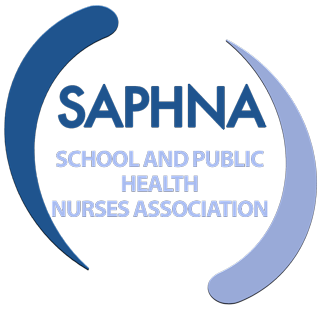 Thank you for your enquiry to sponsor/exhibit at our forthcoming conference. You have selected the SILVER packagePACKAGE INCLUDES; Conference Delegate packLogo on delegates conference materials
Mention on social media sites
Exhibition Stand
4 delegates
Recording of whole eventThe cost of this SILVER package is £1,500Please complete the details below: Details of those who will attend the event:We require payment to be completed 21 days prior to the event. Once this is received, we will contact you to arrange your pre-recorded delegate session and to share further details of involvement at the conference Should you have any queries then please direct to info@saphna.co We look forward to welcoming you to the event CompanyNamePostal addressPostal addressPostal addressEmailContact numberBilling addressBilling addressBilling addressFinance contactAttendee nameEmail address